DOMANDA DI AMMISSIONE A SOCIA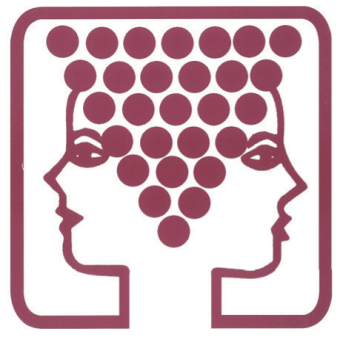 ASSOCIAZIONE NAZIONALE LE DONNE DEL VINO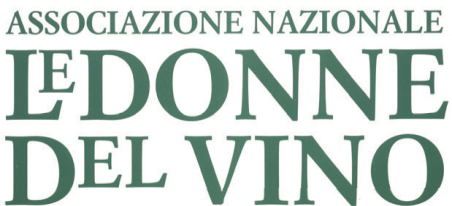 VIA S. VITTORE AL TEATRO, 3 - 20123 MILANO Tel. e Fax 02.86.75.77info@ledonnedelvino.com www.ledonnedelvino.comDOMANDA DI AMMISSIONE A SOCIASpettabileASSOCIAZIONE NAZIONALE LE DONNE DEL VINOVia San Vittore al Teatro, 320123 MILANOData,  	Io sottoscritta	chiedo di poter essere ammessa, come Socia, nell’Associazione Nazionale Le Donne del Vino.DATI ANAGRAFICI E AZIENDALINome e Cognome  								  Luogo e data di nascita 				C.F.			 Nome Azienda ______________________________Via  		_____________Cap. __________ Città______________________________ Provincia______________tel	fax	            e-mail Azienda _______________________Sito Azienda www. ______________________________________________________Dati personali (obbligatori per chi non ha l’Azienda): Via ________________________Cap __________  Città______________________________ Provincia _____________tel. _______________ fax ____________ e-mail ______________________________INSERIRE – IN MANIERA CHIARA - SOLO I DATI CHE SI VORREBBE FOSSERO PUBBLICATIPROFESSIONE (barrare)___Produttrice/Rappresentiva d’Azienda               ___Ristoratrice___Enotecaria                ___Enotecnica       ___Enologa             ___Sommelier___Attività diverse        ___GiornalistaVERSAMENTO QUOTA SOCIALEIo sottoscritta mi impegno a versare la somma di € ____________ (più € _____________di quota d’iscrizione solo per il primo anno), subito dopo l’ammissibilità della miadomanda da parte della Delegata Regionale.RISPETTO DELLE DISPOSIZIONI STATUTARIEIo sottoscritta dichiaro di conoscere lo Statuto dell’Associazione e mi impegno arispettare le disposizioni statutarie, le deliberazioni degli organi sociali e le disposizionipreviste dai Regolamenti interni dell’Associazione.In particolare, prendo atto che il mancato pagamento della quota associativa annualecostituisce grave motivo e, dopo due anni, è causa di automatica esclusionedall’Associazione.Firma per accettazione _________________________DICHIARAZIONE DI CONSENSO SULLA TUTELA DEI DATI PERSONALI(ai sensi del D. Lgs. n. 196 del 30 giugno 2003 e normativa conseguente)In relazione all’informativa che mi è stata fornita ai sensi del D.Lgs. 196/2003 e successivemodificazioni, prendo atto che l’ammissione a Socia dell’Associazione Nazionale LeDonne del Vino e la qualifica di socia della stessa, richiede, oltre che il trattamento deimiei dati personali da parte dell’Associazione, anche la loro comunicazione a società e/ostudi di consulenti che svolgono attività di assistenza dell’Associazione.Pertanto, per quanto riguarda il trattamento, da parte dell’Associazione o dei predettisoggetti, dei miei dati ai fini della mia ammissione a Socia e della conseguente qualifica diSocia, sempre nei limiti in cui esso sia strumentale per la specifica finalità perseguitadall’operazione da me effettuata, DO IL CONSENSO consapevole che, il mancatoconsenso, non consentirebbe all’Associazione di dare esecuzione alle operazioniconseguenti alla mia ammissione a Socia.Data_______________ Firma______________________Allego alla presente Richiesta di Ammissione i seguenti documenti:fotocopia attestante Ragione Sociale, documentazioni giuridiche (CCIAA, etc.), curriculumvitae ed esperienze professionali. Per le Aziende produttrici indicare i dati aziendaliallegando materiale pubblicitario (depliant ed eventuale rassegna stampa). Per legiornaliste allegare fotocopia tessera d’iscrizione all’Ordine dei Giornalisti.ACCETTAZIONE DELL’ASSOCIAZIONEIl Consiglio Direttivo ha deliberato l’ammissione a Socia in data _____________________Verbale n. ________   punto ________